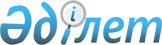 Жаңаарқа аудандық мәслихатының 2014 жылғы 20 наурыздағы № 27/174 "Әлеуметтік көмек көрсетудің, оның мөлшерлерін белгілеудің және мұқтаж азаматтардың жекелеген санаттарының тізбесін айқындау қағидаларын бекіту туралы" шешіміне өзгеріс енгізу туралы
					
			Күшін жойған
			
			
		
					Қарағанды облысы Жаңаарқа аудандық мәслихатының 2016 жылғы 26 ақпандағы LI сессиясының № 51/360 шешімі. Қарағанды облысының Әділет департаментінде 2016 жылғы 14 наурызда № 3706 болып тіркелді. Күші жойылды - Қарағанды облысы Жаңаарқа аудандық мәслихатының 2021 жылғы 1 наурыздағы № 3/30 шешімімен
      Қазақстан Республикасының 2001 жылғы 23 қаңтардағы "Қазақстан Республикасындағы жергілікті мемлекеттік басқару және өзін-өзі басқару туралы" Заңына сәйкес, аудандық мәслихат ШЕШІМ ЕТТІ:
      1. Жаңаарқа аудандық мәслихатының 2014 жылғы 20 наурыздағы № 27/174 "Әлеуметтік көмек көрсетудің, оның мөлшерлерін белгілеудің және мұқтаж азаматтардың жекелеген санаттарының тізбесін айқындау қағидаларын бекіту туралы" шешіміне (нормативтік құқықтық актілерді мемлекеттік тіркеу Тізілімінде № 2587 болып тіркелген, 2014 жылғы 19 сәуірдегі № 17 (9611) "Жаңаарқа" газетінде, "Әділет" ақпараттық-құқықтық жүйесінде 2014 жылы 30 мамырда жарияланған) келесі өзгеріс енгізілсін: 
      көрсетілген шешіммен бекітілген Әлеуметтік көмек көрсетудің, оның мөлшерлерін белгілеудің және мұқтаж азаматтардың жекелеген санаттарының тізбесін айқындау қағидаларының 3-тармағының 9) тармақшасы келесі редакцияда мазмұндалсын: 
      "9) уәкілетті ұйым - "Азаматтарға арналған үкімет" мемлекеттік корпорациясы" коммерциялық емес акционерлік қоғамы;".
      2. Осы шешім оның алғаш ресми жарияланған күнінен бастап қолданысқа енгізіледі.
					© 2012. Қазақстан Республикасы Әділет министрлігінің «Қазақстан Республикасының Заңнама және құқықтық ақпарат институты» ШЖҚ РМК
				
      Аудандық мәслихаттың кезектен тыс
LI сессиясының төрағасы

 У. Қадірсізов

      Аудандық мәслихат хатшысы 

М. Абдишев
